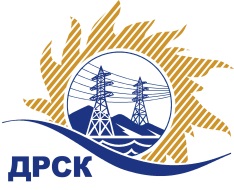 Акционерное Общество«Дальневосточная распределительная сетевая  компания»Протокол заседания Закупочной комиссии по вскрытию поступивших конвертовг. БлаговещенскСпособ и предмет закупки: открытый электронный запрос предложений  на право заключения Договора на выполнение работ «ПИР Реконструкция ПС 35/10 кВ Городская, филиал "АЭС"», закупка 1190 ГКПЗ 2016 г.ПРИСУТСТВОВАЛИ:  члены  постоянно действующей Закупочной комиссии 2 уровня АО «ДРСК» Информация о результатах вскрытия конвертов:В адрес Организатора закупки поступило 12 (двенадцать) Заявок на участие в закупке, конверты с которыми были размещены в электронном виде на Торговой площадке Системы www.b2b-energo.ru.Вскрытие конвертов было осуществлено в электронном сейфе Организатора закупки на Торговой площадке Системы www.b2b-energo.ru. автоматически.Дата и время начала процедуры вскрытия конвертов с заявками участников: 11:00 (время местное) 16.06.2016 г.Место проведения процедуры вскрытия конвертов с заявками участников: Торговая площадка Системы www.b2b-energo.ruВ конвертах обнаружены заявки следующих участников:Ответственный секретарь Закупочной комиссии 2 уровня АО «ДРСК»	М.Г. ЕлисееваИсп. Т.В. Коротаева(4162) 397-205№ 544/УТПиР-В16.06.2016№п/пНаименование Участника закупки и его адресЦена заявки на участие в закупке1ООО "Компания Новая Энергия" (630099, Россия, Новосибирская обл., г. Новосибирск, ул. Чаплыгина, д. 93)Заявка подана 14.06.2016 в 14:53
1 500 000,00 руб. без учета НДС (1 770 000,00 руб. с учетом НДС)2ООО "Альтернатива" (620030, г. Екатеринбург, ул. Артема 7/1-4)Заявка  подана 14.06.2016 в 17:41
2 400 000,00 руб. без учета НДС (2 832 000,00 руб. с учетом НДС) 3ООО "Промэнергосервис" (664048, Россия, Иркутская обл., г. Иркутск, ул. Баумана, д. 209, корп. 102)Заявка, подана 15.06.2016 в 02:30 2 500 000,00 руб. без учета НДС (2 950 000,00 руб. с учетом НДС)4ООО "Северный Стандарт" (Россия, 119180, г. Москва, 1-й Хвостов переулок, д. 11А)Заявка подана 14.06.2016 в 16:30
2 529 693,78 руб. без учета НДС (2 985 038,66 руб. с учетом  НДС)5ООО "ПМК Сибири" (660032, Красноярский край, г. Красноярск, ул. Белинского, д. 5, 3 этаж )Заявка, подана 14.06.2016 в 15:25
2 700 000,00 руб. без учета НДС (3 186 000,00 руб. с учетом НДС) 6ООО "Капитал-строй" (119602, Россия, г. Москва, ул. Академика Анохина, д. 38, корп. 1)Заявка, подана 14.06.2016 в 18:13
2 730 000,00 руб. без учета НДС (3 221 400,00 руб. с учетом НДС)7ООО "Сибирь-инжиниринг" (660093, г. Красноярск, ул. Академика Вавилова, 2-ж)Заявка подана 15.06.2016 в 03:57
2 966 101,69 руб. без учета НДС (3 500 000,00 руб. с учетом  НДС) 8ООО "ПРОЕКТНЫЙ ЦЕНТР СИБИРИ" (630082, Россия, Новосибирская обл., г. Новосибирск, ул. Михаила Перевозчикова, д. 7, кв. 2)Заявка подана 14.06.2016 в 15:12
2 999 759,11 руб. без учета НДС (3 539 715,75 руб. с учетом НДС) 9ООО "Техно Базис" (664001, Россия, Иркутская обл., г. Иркутск, ул. Рабочего Штаба, д. 1, стр. 5, оф. 8)Заявка подана 14.06.2016 в 14:41
3 000 000,00 руб. без учета НДС (3 540 000,00 руб. с учетом НДС) 10ООО "Дальэлектропроект" (680028, г. Хабаровск, ул. Серышева, 22, оф. 804)Заявка подана 14.06.2016 в 09:18
3 000 000,00 руб. без учета НДС (3 540 000,00 руб. с учетом НДС) 11ООО "Союзэнергопроект" (117437, г. Москва, ул. Арцимовича Академика, д. 12, корп. 2)Заявка подана 15.06.2016 в 03:01
3 000 000,00 руб. без учета НДС (НДС не облагается)12ООО "Энергопроект Центр" (160009, г. Вологда, ул. Мальцева, д.52, оф.409а.)Заявка подана 07.06.2016 в 13:013 000 000,00 руб. без учета НДС (3 540 000,00 руб. с учетом НДС) 